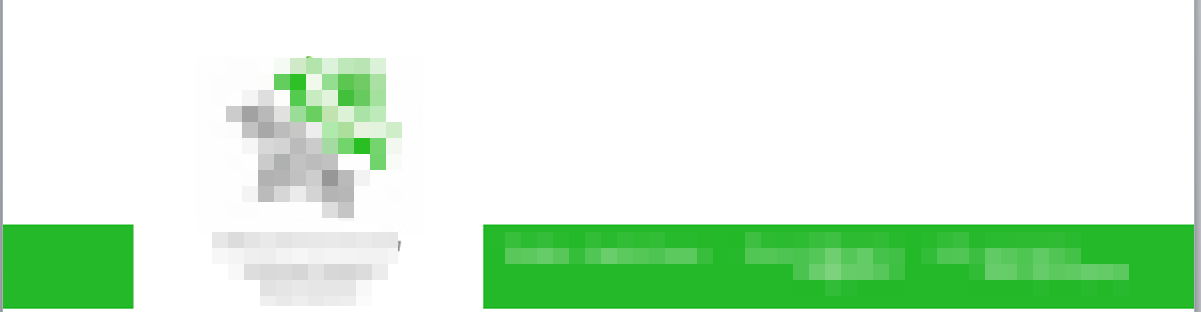 ДОГОВОР ПОДРЯДА №2021-0053г. Москва                                                                                                        от 15 марта 2021 г.Общество с ограниченной ответственностью «РОГА И КОПЫТА» (ООО «РОГА И КОПЫТА»), именуемое в дальнейшем ПОДРЯДЧИК, в лице Генерального директора Иванова Ивана Ивановича, действующего на основании Устава, с одной стороны и гр. РФ Петров Сергей Петрович, именуемый в дальнейшем ЗАКАЗЧИК, с другой стороны (ПОДРЯДЧИК и ЗАКАЗЧИК, упоминаемые вместе или каждый по отдельности, далее именуются, соответственно, "СТОРОНЫ", "СТОРОНА") заключили настоящий ДОГОВОР о следующем:ПРЕДМЕТ ДОГОВОРАПОДРЯДЧИК выполнит по заданию ЗАКАЗЧИКА собственными и/или привлеченными силами, техническими средствами и материалами, комплекс работ по:проектированию,комплектации,изготовлению,поставке,монтажусветопрозрачных алюминиевых конструкций, профильная система Тпроф ТПТ5 (Сок), общей площадью 1,89 м2, в соответствии с «Техническим заданием» (Приложение №1), и согласованной СТОРОНАМИ "Спецификацией на работы и материалы" (Приложение №3), на объекте, расположенном по адресу: Московская обл., пос. Кукево, 1 квартал микрорайона Южные Горки, дом 89,  а ЗАКАЗЧИК обязуется принять эти работы и оплатить.Под комплексом работ понимается:Разработка проектной документации стадии КМ («Рабочие чертежи» (Приложение №2) и итоговой спецификации на стоимость материалов;Закупка материалов и комплектация заказа;Изготовление КОНСТРУКЦИЙ;Доставка КОНСТРУКЦИЙ и другого оснащения на объект ЗАКАЗЧИКА;Выполнение работ по монтажу КОНСТРУКЦИЙ, в том числе установку стеклопакетов, примыканий, отливов, гидро/пароизоляции со стороны улицы, герметизацию примыканий, уборку мелкого строительного мусора, образовавшегося вследствие проведения работ в рамках ДОГОВОРА;Передача ПОДРЯДЧИКОМ по Акту выполненных работ ЗАКАЗЧИКУ (АКТ о приемке выполненных работ, форма КС-2).Подготовку проемов к монтажу КОНСТРУКЦИЙ, штукатурные, изоляционные работы, отделку примыканий со стороны помещения после монтажа КОНСТРУКЦИЙ осуществляет ЗАКАЗЧИК.Услуги по мойке окон и алюминиевого каркаса КОНСТРУКЦИИ предоставляются по отдельному Дополнительному соглашению и в стоимость ДОГОВОРА не входят, если иное не указанно в "Спецификации на работы и материалы" (Приложение №3).	Надлежащим результатом работ в рамках ДОГОВОРА СТОРОНАМИ признается выполнение ПОДРЯДЧИКОМ комплекса работ на объекте в соответствии с требованиями ДОГОВОРА в полном объеме.ОБЩАЯ СТОИМОСТЬ ДОГОВОРА, ПЛАТЕЖИ И РАСЧЕТЫОбщая стоимость ДОГОВОРА определена в соответствии с указанными в "Спецификации на работы и материалы" (Приложение №3) ценами, объемом и видами производимого комплекса работ и составляет 95 143,52 (Девяносто пять тысяч сто сорок три) рубля, 52 копейки, НДС не облагается. Данные услуги НДС не облагаются в связи с тем, что «Подрядчик» оплачивает единый налог в рамках упрощенной системы налогообложения. Основание — п. 2 ст. 346.11 глава 26.2 НК РФ. «Исполнитель» не является плательщиком НДС. Основание —  письмо МНС РФ от 15.09.03 №22-1-14/2021-АЖ397.Указанная сумма является ценой ДОГОВОРА и отражает стоимость работ по состоянию на дату его подписания.Общая стоимость ДОГОВОРА определяется СТОРОНАМИ на основании утвержденного ЗАКАЗЧИКОМ «Технического задания» (Приложение №1) и «Спецификации на материалы и виды работ к ним» (Приложение №3).Если в процессе исполнения ДОГОВОРА возникает необходимость в выполнении дополнительных работ, не указанных в «Спецификации на материалы и виды работ к ним» (Приложение №3), СТОРОНЫ, в виде ДОПОЛНИТЕЛЬНОГО СОГЛАШЕНИЯ к ДОГОВОРУ, согласуют их стоимость, порядок проведения дополнительных работ и оплату.СТОРОНЫ договариваются, что общая стоимость ДОГОВОРА, определенная на основании цены, объемов и видов работ, указанных в "Спецификации на работы и материалы" (Приложение №3), может быть уменьшена на стоимость материалов и работ, которые ЗАКАЗЧИК пожелает выполнить своими силами и за свой счет. Общая стоимость ДОГОВОРА может быть увеличена в случае изменений объемов и видов производимых работ. Любые изменения объёмов и видов работ должны быть оформлены СТОРОНАМИ в виде ДОПОЛНИТЕЛЬНОГО СОГЛАШЕНИЯ К ДОГОВОРУ.ПОДРЯДЧИК приступает к выполнению своих обязательств в рамках ДОГОВОРА после поступления оплаты 100% стоимости видов работ, указанных в "Спецификации на работы и материалы" (Приложение №3). Оплата видов работ производится ЗАКАЗЧИКОМ на основании утвержденного «Графика платежей» (Приложение №5).Все платежи по ДОГОВОРУ осуществляются в установленном законодательстве порядке в безналичной или наличной форме в рублях, по реквизитам, указанным в Договоре.ОБЯЗАТЕЛЬСТВА ПОДРЯДЧИКАПОДРЯДЧИК своими силами и средствами и/или с привлечением субподрядных организаций, выполнит все работы в объеме и сроки, предусмотренные в ДОГОВОРЕ и приложениях к нему, с соответствующим качеством, полностью руководствуясь «Рабочими чертежами» (Приложение №2) и требованиями СНиП, сдаст ЗАКАЗЧИКУ в состоянии, позволяющем эксплуатацию объекта или ведение других работ другими Подрядчиками.ПОДРЯДЧИК за свой счет поставит на стройплощадку необходимые материалы, временные сооружения, осуществит их разгрузку и складирование в местах, указанных ЗАКАЗЧИКОМ, по согласованному графику.ПОДРЯДЧИК предоставит по требованию ЗАКАЗЧИКА сертификаты на применяемые материалы и лицензии на проектные и строительные работы.ПОДРЯДЧИК не несет ответственность за подтвержденные (предоставленные) ЗАКАЗЧИКОМ соответствия оснований и проемов, на которые и к которым примыкает возводимая алюминиевая КОНСТРУКЦИЯ требованиям СНиП 3.03.01-87 (Несущие и ограждающие конструкции).ПОДРЯДЧИК предоставляет ЗАКАЗЧИКУ данные по весу светопрозрачной алюминиевой КОНСТРУКЦИИ, а также точечные нагрузки на перекрытия (по требованию).ПОДРЯДЧИК во время проведения работ за свой счет обеспечит на строительной площадке необходимые мероприятия по технике безопасности в полном соответствии со СНиП.ПОДРЯДЧИК при осуществлении работ обязан соблюдать требования закона и иных правовых актов об охране окружающей среды.ПОДРЯДЧИК не вправе использовать в ходе осуществления работ материалы и оборудование, предоставленные заказчиком, или выполнять его указания, если это может привести к нарушению обязательных для сторон требований к охране окружающей среды и безопасности строительных работ.ПОДРЯДЧИК в 3-х дневный срок, со дня подписания Акта о приемке выполненных работ, вывезет за пределы стройплощадки принадлежащую ему строительную технику, временные сооружения и строительные материалы.ПОДРЯДЧИК назначит своего полномочного представителя, ответственного за проведение работ, о чем письменно проинформирует ЗАКАЗЧИКА, с последующим предоставлением Доверенности, подтверждающей его полномочия.В случае нанесения ущерба выполненным работам ответственность несет виновная СТОРОНА, о чем составляется 2-х сторонний АКТ.Ответственность за допуск к работе необученных кадров возлагается на ПОДРЯДЧИКА. Допуск к работе осуществляется после обучения, стажировки и проведения инструктажей.ПОДРЯДЧИК выполнит в полном объеме и своевременно все свои обязательства, предусмотренные в других пунктах ДОГОВОРА.ОБЯЗАТЕЛЬСТВА ЗАКАЗЧИКАЗАКАЗЧИК производит оплату работ, указанных в «Спецификации на материалы и виды работ к ним» (Приложение №3), в соответствии с "Графиком платежей" (Приложение №5).ЗАКАЗЧИК согласовывает в течение 3 (трех) рабочих дней «Рабочие чертежи» (Приложение №2), подготовленные ПОДРЯДЧИКОМ.ЗАКАЗЧИК своими силами и за свой счет получает все необходимую для производства работ по ДОГОВОРУ документацию (разрешения, технические заключения, согласования и т.п.).ЗАКАЗЧИК обеспечивает строительную готовность объекта для производства Подрядчиком порученных ему работ.ЗАКАЗЧИК несет ответственность за подтверждение соответствия оснований и проемов, на которые и к которым примыкает возводимая светопрозрачная алюминиевая КОНСТРУКЦИЯ требованиям СНиП 3.03.01-87 (Несущие и ограждающие конструкции).ЗАКАЗЧИК назначает своего полномочного представителя, обладающего правом подписи Актов о приемке выполненных работ, являющихся основанием для составления справок формы КС-3.Состав рабочей комиссии, порядок ее созыва, дата проведения приемки согласовывается СТОРОНАМИ не позднее, чем за 10 рабочих дней до сдачи-приемки результатов работ. Явку полномочных представителей ЗАКАЗЧИКА, обеспечивает ЗАКАЗЧИК.ЗАКАЗЧИК осуществляет постоянный контроль за ходом и качеством производимых работ, обеспечивает своевременный и беспрепятственный доступ и допуск к месту производства работ представителей (рабочих) ПОДРЯДЧИКА.ЗАКАЗЧИК предоставит ПОДРЯДЧИКУ охраняемое место (не менее 10 кв.м.) для складирования материалов, оборудования и инструментов.ЗАКАЗЧИК выполнит в полном объеме и своевременно все свои обязательства, предусмотренные в других пунктах ДОГОВОРА.Пожарно-сторожевая охрана строительной площадки осуществляется за собственный счет ЗАКАЗЧИКОМ.ЗАКАЗЧИК предоставляет мощности электропитания не менее 5Квт, на площадке монтажа и размещения оборудования (удаленность источника питания не более 10м).ЗАКАЗЧИК обеспечивает возможность проезда автотранспорта ПОДРЯДЧИКА к месту проведения монтажных работ, выполняемых в рамках Договора, пригодных для разгрузки доставляемых Конструкции, материалов и оборудования.ЗАКАЗЧИК обеспечивает освещение площадки для работы в темное время суток;СРОКИ ВЫПОЛНЕНИЯ РАБОТСрок выполнения работ определен в «Графике производства работ» (Приложение №4), являющимся неотъемлемой частью ДОГОВОРА, при условии соблюдения ЗАКАЗЧИКОМ «Графика платежей» (Приложение №5).ПОДРЯДЧИК приступает к началу работ по установке КОНСТРУКЦИЙ с момента предоставления готовой площадки по «Акту приема-передачи».Готовность площадки определяется следующими параметрами:наличием охраняемого места (не менее 10 кв.м.) для складирования материалов, оборудования и инструментов на объекте Заказчика;наличием необходимого и пригодного для монтажных работ основания и проема, очищенного от посторонних предметов;наличием необходимой мощности электропитания не менее 5 кВт на площадке монтажа и размещения оборудования;наличием подъездных путей, пригодных для проезда автотранспорта ПОДРЯДЧИКА к месту проведения монтажных работ, выполняемых в рамках Договора, пригодных для разгрузки и монтажа доставляемых Конструкций, материалов и оборудования.В случае нарушения Заказчиком сроков готовности площадки к проведению монтажных работ Подрядчик имеет право на продление сроков окончания работ на количество дней задержки готовности площадки.Работы по ДОГОВОРУ должны быть завершены в сроки, указанные в «Графике производства работ» (Приложение №4).Режим работы ПОДРЯДЧИКА на объекте согласовывается СТОРОНАМИ письменно, перед началом выполнения работ.  Подрядчик имеет право работать не менее 8 часов ежедневно.ПРОИЗВОДСТВО РАБОТПОДРЯДЧИК обеспечивает необходимый порядок при исполнении им своих обязательств и несет ответственность за действия своих сотрудников на части строительной площадки, переданной ему в ведение на время осуществления работ.Стороны могут вносить изменения и дополнения, касающиеся объема и видов выполняемых ПОДРЯДЧИКОМ работ. Все изменения и дополнения делаются в письменной форме в виде Дополнительного соглашения.В случае если выполнение работ ПОДРЯДЧИКОМ задерживается по вине ЗАКАЗЧИКА, или не выполняются условия, предусмотренные ДОГОВОРОМ, ПОДРЯДЧИК должен немедленно официально уведомить об этом ЗАКАЗЧИКА. При этом ПОДРЯДЧИК приобретает право на продление срока исполнения своих обязательств на период устранения ЗАКАЗЧИКОМ причин, препятствующих работе ПОДРЯДЧИКА. По факту устранения возникших препятствий СТОРОНЫ составляют двусторонний Акт с указанием сроков возобновления работ.ОХРАНА РАБОТОтветственность за сохранность выполненных работ после сдачи ЗАКАЗЧИКУ по Акту о приемке выполненных работ несет ЗАКАЗЧИК.ОБСТОЯТЕЛЬСТВА НЕПРЕОДОЛИМОЙ СИЛЫСТОРОНЫ не несут ответственности за частичное или полное неисполнение, либо ненадлежащее исполнение своих обязательств по ДОГОВОРУ, если такое неисполнение (ненадлежащее исполнение) явилось прямым следствием наступления обстоятельств, которые СТОРОНЫ не могли предвидеть и предотвратить разумными средствами, а именно: пожар, стихийные бедствия, войны, военные операций любого характера, блокады, забастовки, гражданские волнения, эпидемии, блокады, эмбарго, землетрясения и прочее, а также решения государственных органов Российской Федерации (далее по тексту - форс-мажорные обстоятельства). В случае наступления указанных обстоятельств, срок исполнения обязательств отодвигается соразмерно времени, в течение которого будут действовать такие обстоятельства.Если обстоятельства, указанные в п.8.1 ДОГОВОРА, будут продолжаться более трех месяцев, то каждая из СТОРОН будет иметь право отказаться от дальнейшего исполнения обязательств по данному ДОГОВОРУ, и в этом случае ни одна из СТОРОН не будет иметь права на возмещение другой СТОРОНЕ убытков, причиненных в результате возникновения обстоятельств, указанных в п.8.1 ДОГОВОРА.СТОРОНА, для которой создалась невозможность исполнения обязательств по ДОГОВОРУ, должна известить об этом другую СТОРОНУ в течение 72-х часов с момента наступления обстоятельств форс-мажора.СТОРОНА, для которой создалась невозможность исполнения обязательств по ДОГОВОРУ, должна подтвердить наступление форс-мажорных обстоятельств Актом Торгово-Промышленной палаты или ее регионального отделения в течение 20-ти рабочих дней, с момента наступления обстоятельств форс-мажора.Отсутствие уведомления о наступлении форс-мажорных обстоятельств лишает потерпевшую СТОРОНУ права ссылаться на эти обстоятельства.СДАЧА-ПРИЕМКА РАБОТПри сдаче-приемке работ, выполненных, в соответствии с условиями ДОГОВОРА, работ, ЗАКАЗЧИК приступает к приемке работ не позднее 2-х рабочих дней с момента получения письменного извещения от ПОДРЯДЧИКА. По факту приемки составляется двусторонний Акт о приемке выполненных работ (формы КС-2, КС-3).После получения письменного извещения от ПОДРЯДЧИКА о полной готовности работ, ЗАКАЗЧИК приступает к приемке и заканчивает ее в течение 2-х дней или мотивированно откажется от приемки сдаваемых работ. Немотивированный отказ от приемки не допускается.Заказчик обязан подписать Акта о приемке выполненных работ (формы КС-2, КС-3) не позднее 2-х дней, с момента предоставления его Заказчику по факту окончания работ, либо предоставить Подрядчику перечень недоделок.По результатам приемки работ и в случае возникновения замечаний по качеству проведенных работ, порядок, объем, и сроки исправления замечаний определяются отдельным совместным Протоколом, оформляемым СТОРОНАМИ в течение 2-х дней после получения ПОДРЯДЧИКОМ замечаний от ЗАКАЗЧИКА.После устранения всех замечаний ЗАКАЗЧИК подписывает Акт устранения недостатков и Акт о приемке выполненных работ (форма КС-2, КС-3).В случае если Заказчик без мотивированных причин (недостатки, недоделки, дефекты работ, материалов) откажется подписать Акта о приемке выполненных работ (формы КС-2, КС-3), не представив перечень недоделок и недостатков выполненных работ, датой выполнения работ будет считаться дата получения почтового уведомления Подрядчиком Заказчика о готовности работ к сдаче, и не освобождает Заказчика от обязательств по оплате.ГАРАНТИИПОДРЯДЧИК гарантирует выполнение работ в полном объеме и в сроки, определенные условиями ДОГОВОРА.Срок гарантии на выполненные работы составляет 24 месяца с момента подписания СТОРОНАМИ Акта о приемке выполненных работ (формы КС-2, КС-3). Исключение составляют возможные случаи сезонного нарушения герметизации конструкций в результате разницы линейной деформации материала изделий за счет перепада температур «зима/лето». Такие случаи не являются гарантийными, а нарушение герметизации устраняется сервисным обслуживанием конструкций путем регулировки фурнитуры и смены режима эксплуатации «зима/лето».Гарантии на стеклопакеты   определяется согласно ГОСТ 24866-99:гарантийный срок хранения - не более 1 года со дня отгрузки изделий изготовителем (п.9.2 ГОСТа) Гарантийный срок службы (эксплуатации) стеклопакетов устанавливают в технической документации, но не менее 5 лет со дня отгрузки изделий изготовителем (п.9.3 ГОСТа)Гарантия распространяется на геометрические и технические характеристики стеклопакетов при соблюдении следующих условий:температура воздуха в помещениях, остекленных стеклопакетами в зимний период строительства, должна быть не ниже +5°С (п.8.8 ГОСТа)при эксплуатации стеклопакетов температура воздуха внутри помещений рекомендуется не более +30°С и относительная влажность - не более 60%. При большей влажности в помещении, а также при пиковых отрицательных температурах наружного воздуха, возможно временное образование конденсата на внутренней поверхности стеклопакета (п.8.11 ГОСТа)заказчик обязан исключить возникновение термошока и других условий, не связанных с нормальной эксплуатацией стеклопакетов.В случае возникновения дефектов в период гарантийной эксплуатации составляется двухсторонний Протокол. При возникновении разногласий, по требованию одной из СТОРОН, в состав комиссии могут быть включены представители специализированных организаций. Оплата участия представителей специализированных организаций производится за счет СТОРОНЫ, которая не доказала наличие, либо отсутствие дефектов.ПОДРЯДЧИК своими силами и без увеличения сметной стоимости ДОГОВОРА обязан в течение 14 (четырнадцать) рабочих дней переделать некачественно выполненные работы, определенные СТОРОНАМИ в двустороннем Протоколе, на основании двустороннего Акта устранения недостатков.В случае нанесения ущерба выполненным работам ответственность несет виновная СТОРОНА, о чем составляется двусторонний Акт.Гарантийные обязательства ПОДРЯДЧИКА не распространяются на дефекты, возникшие вследствие механических повреждений и нарушений правил эксплуатации КОНСТРУКЦИЙ.РАСТОРЖЕНИЕ ДОГОВОРАДОГОВОР может быть расторгнут по обоюдному согласию СТОРОН.ЗАКАЗЧИК вправе в одностороннем порядке отказаться от исполнения условий ДОГОВОРА в следующих случаях:задержки ПОДРЯДЧИКОМ хода выполнения работ по его вине более чем на 15 рабочих дней;нарушения ПОДРЯДЧИКОМ условий п. 3.1. ДОГОВОРА.ПОДРЯДЧИК вправе в одностороннем порядке отказаться от исполнения условий ДОГОВОРА в случае задержки ЗАКАЗЧИКОМ сроков оплаты, установленных в «Графике оплат» (Приложение №5) ДОГОВОРА более чем на 10 календарных дней.При расторжении ДОГОВОРА по желанию ЗАКАЗЧИКА, все выполненные работы на момент расторжения ДОГОВОРА, должны быть оплачены ПОДРЯДЧИКУ.ИМУЩЕСТВЕННАЯ ОТВЕТСТВЕННОСТЬ СТОРОНЗа просрочку платежей более трех банковских дней с ЗАКАЗЧИКА взыскивается пеня в размере 0,1 % от неоплаченной суммы за каждый день просрочки, но не более 5 % от суммы просроченного платежа.За нарушение ПОДРЯДЧИКОМ сроков окончания работ, с ПОДРЯДЧИКА взыскивается пеня в размере 0,1 % от общей стоимости невыполненных работ, за каждый просроченный день, но не более 5 % от суммы невыполненных обязательств.Каждая из СТОРОН ДОГОВОРА за причиненный ею вред несет перед второй СТОРОНОЙ имущественную ответственность.СТОРОНЫ несут ответственность за взятые на себя обязательства в соответствии с действующим законодательством РФ.За срыв по вине ЗАКАЗЧИКА приемки работ в сроки, указанные в настоящем ДОГОВОРЕ, ЗАКАЗЧИК выплачивает ПОДРЯДЧИКУ штраф в размере 0,1% от общей стоимости выполненных работ за каждый день просрочки.ПОРЯДОК РАЗРЕШЕНИЯ СПОРОВЛюбые неурегулированные споры и разногласия по настоящему ДОГОВОРУ, подлежат рассмотрению в Арбитражном суде г. Москвы, в соответствии с нормами Российского гражданского законодательства.ОСОБЫЕ УСЛОВИЯСледующие приложения являются неотъемлемой частью ДОГОВОРА:Приложение №1 "Техническое задание".Приложение №2 "Рабочие чертежи".Приложение №3 "Спецификация на работы и материалы ".Приложение №4 «График производства работ».Приложение №5 «График платежей».Приложение №6 «Инструкция по эксплуатации светопрозрачной алюминиевой конструкции».Приложение №7 «Согласие на обработку персональных данных».Ни одна из СТОРОН не имеет право на передачу документации по ДОГОВОРУ третьим лицам.Все изменения и дополнения к настоящему ДОГОВОРУ считаются действительными только в письменном виде и подписанные должным образом обеими СТОРОНАМИ.После подписания ДОГОВОРА все предыдущие переговоры и/или переписка, относящиеся к ДОГОВОРУ, и не внесенные в него, между ЗАКАЗЧИКОМ и ПОДРЯДЧИКОМ считаются утратившими силу.Техническая документация, подготовленная ПОДРЯДЧИКОМ по ДОГОВОРУ, может использоваться ЗАКАЗЧИКОМ только при строительстве и эксплуатации названного объекта и не может использоваться на других объектах. При этом ПОДРЯДЧИК рассматривается в качестве автора этих документов и сохраняет за собой все действующие юридические права. ПОДРЯДЧИК сохраняет за собой право использовать чертежи, расчеты и другую документацию, подготовленную по ДОГОВОРУ, при выполнении работ на других объектах.ПОДРЯДЧИКУ запрещается использование сведений, предоставленных ему ЗАКАЗЧИКОМ, для любых других целей, не относящихся к ДОГОВОРУ. ЗАКАЗЧИК обязуется сохранять полную конфиденциальность о методах и способах реализации ПОДРЯДЧИКОМ договорных обязательств.ДОГОВОР составлен и подписан в двух экземплярах, по одному для каждой из СТОРОН.Все положения настоящего ДОГОВОРА обязательны для правопреемников ЗАКАЗЧИКА и ПОДРЯДЧИКА.Дополнительные соглашения к ДОГОВОРУ являются его неотъемлемой составной частью.Вся переписка ведется со следующих адресов:Заказчик – Whatsapp +7 907 78-00-00Подрядчик – info@rogakopita.ruАДРЕСА И РЕКВИЗИТЫ СТОРОН.ПОДПИСИ СТОРОН.ПОДРЯДЧИК:                                                                     ЗАКАЗЧИК:_________________ /Иванов И.И./                         _______________/   ПРИЛОЖЕНИЕ №1к ДОГОВОРУ ПОДРЯДА №2021-0053 от 15 марта 2021 г.ТЕХНИЧЕСКОЕ ЗАДАНИЕ:1. Светопрозрачные алюминиевые конструкции -   Дверь одностворчатая, теплая Тпроф ТП65 (Со) – 1 штука, 1,89 м2.2. Фунитура SOBINCO (Бельгия), петли роликовые,  замок, нажимной гарнитур, доводчик GEZE TS3000V со скользящей тягой и встроенным в тягу фиксатором открытого положения.3. Заполнение – стеклопакет 32мм  6зак./20/6зак., стекло прозрачное.4. Цвет фурнитуры – РАЛ 8019 матовый5. Цвет конструкций – снаружи РАЛ 8019 матовый , изнутри РАЛ 8019 матовыйЭскизы: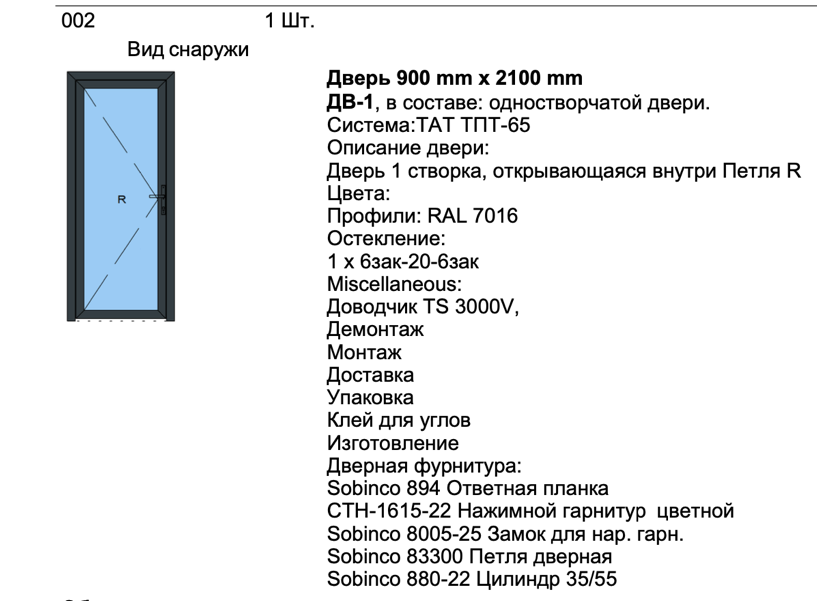 Особые условия: Заказчик уведомлен о необходимости наличия хороших подъездных путей к месту монтажа для разгрузки/монтажа Конструкций и Стеклопакетов.Демонтаж старых конструкций осуществляет Подрядчик.ПОДРЯДЧИК:                                                                     ЗАКАЗЧИК:_________________ / _______________/ ПРИЛОЖЕНИЕ №3к ДОГОВОРУ ПОДРЯДА №2021-0053 от 15 марта 2021 г.Спецификация на работы и материалыРаботы/материалы(Девяносто пять тысяч сто сорок три) рубля, 52 копейки, НДС не облагается.ПОДРЯДЧИК:                                                                     ЗАКАЗЧИК:_________________ / _______________/ ПРИЛОЖЕНИЕ №4к ДОГОВОРУ ПОДРЯДА №2021-0053 от 15 марта 2021 г.ГРАФИК ПРОИЗВОДСТВА РАБОТПОДРЯДЧИК приступает к выполнению своих обязательств, в рамках ДОГОВОРА, после 100% оплаты ЗАКАЗЧИКОМ стоимости видов работ, указанных в «ГРАФИКЕ ПЛАТЕЖЕЙ» (Приложение №5 к Договору подряда).Подрядчик имеет право закончить работы раньше указанных сроков.ПОДРЯДЧИК:                                                                          ЗАКАЗЧИК:_________________ /Иванов И. И./                         _______________/ ПРИЛОЖЕНИЕ №5к ДОГОВОРУ ПОДРЯДА №2021-0053 от 15 марта 2021 г.ГРАФИК ПЛАТЕЖЕЙПОДРЯДЧИК:                                                                     ЗАКАЗЧИК:_________________ / _______________/ ПРИЛОЖЕНИЕ №6к ДОГОВОРУ ПОДРЯДА №2021-0053 от 15 марта 2021 г.ИНСТРУКЦИЯ ПО ЭКСПЛУАТАЦИИ СВЕТОПРОЗРАЧНОЙ АЛЮМИНИЕВОЙ КОНСТРУКЦИИ:Вы приобрели светопрозрачные конструкции из экструдированных алюминиевых профилей. Они изготовлены по современной технологии, на современном технологическом оборудовании, с использованием отечественных и импортных высококачественных материалов и комплектующих изделий. Все применяемые материалы имеют гигиенические сертификаты (сертификаты соответствия), которые подтверждают их высокое качество и отсутствие в них вредных для человека веществ, при длительной эксплуатации.Профили, из которых изготавливаются светопрозрачные алюминиевые конструкции, окрашены порошковыми красителями в соответствии с ГОСТ 9.410-88.Алюминий плохо подвержен горению и воспламенению, а при воздействии прямого пламени не выделяет вредных для человека газов. Алюминиевый профиль, покрытый порошковой эмалью, устойчив к солнечному излучению и воздействию атмосферных осадков, поэтому его не нужно подкрашивать на протяжении всего срока службы, и его цвет не изменяется.Алюминиевые конструкции из оконных, дверных и фасадных систем профилей имеют высокую степень герметичности, что приводит к значительному уменьшению затрат на отопление и обеспечивает хорошую шумоизоляцию.Установленные конструкции имеют респектабельный внешний вид и обеспечат Вам тепло- и шумоизоляцию в соответствии со строительными и санитарными нормами. Изготовитель гарантирует надежность и качество работы конструкций из алюминиевых профилей в течение длительного срока эксплуатации при соблюдении следующих указаний по обслуживанию и уходу за ними:
Мойте в конструкции не только стекло, но и алюминиевую конструкцию - этим Вы продлите срок ее службы. Благодаря гладкой поверхности профили конструкции легко моются теплой водой и моющими средствами, предназначенными для чистки окон. Не рекомендуется использовать чистящие вещества, содержащие абразивные материалы или растворители.Режимы эксплуатации. 
Изготовитель гарантирует надежную работу конструкций из алюминиевых профилей только при соблюдении Покупателем в помещении нормального эксплуатационного температурно-влажностного режима, а именно: относительная влажность воздуха должна быть в пределах 30-40%, при температуре воздуха 22-25 °С. Избыточная влажность удаляется исправной системой вентиляции, осушителями воздуха или «залповым» проветриванием помещений один раз за 4 часа. При отклонении от вышеперечисленных показателей по влажности и температуре возможно появление конденсата на изделиях.
При отделке откосов защищайте конструкции, чтобы на профили и стекло не попадал песок, мел, цемент, краска и строительный мусор, которые могут испортить лакокрасочное покрытие и Водоотводящие каналы. 
В фасадных конструкциях и зимних садах, в вертикальных и горизонтальных профилях находятся специальные влагоотводящие (дренажные) каналы. В нижней части вертикальных профилей, с внешней стороны могут быть установлены (в зависимости от типа конструкции) - лотки. С внешней стороны горизонтальных профилей (снизу) имеются дренажные пазы. Эта дренажная система применяется для отвода влаги (конденсата), попавшего внутрь профиля, на улицу. Поэтому регулярно следите за чистотой влагоотводящих каналов, чтобы влага своевременно выводилась наружу, и, при необходимости, прочищайте их. В зимнее время не допускайте замерзания в них воды. Уборка снега и льда с наклонных плоскостей витражей и зимних садов. 
При скоплении выпавших осадков на наклонных частях Ваших конструкций более 100 мм, необходимо их счищать неметаллическими предметами (пластиковая лопата, резиновый скребок, щетка и т.д.). При этом опираться можно только на алюминиевые части – стойки и ригели, предварительно проложив место контакта изолирующим материалом, чтобы избежать механических повреждений лакокрасочного покрытия. Для обслуживания крышных частей светопрозрачных конструкций можно использовать трап (подмости) из дерева либо пластика с нескользящей нижней поверхностью. Запрещается переносить нагрузки и опираться на заполнения (стеклопакет, сэндвич-панель, поликарбонат и т.п.).Уход за фурнитурой встраиваемых алюминиевых конструкций (окон, дверей, фрамуг, крышных люков и т.п.).
Алюминиевые встраиваемые системы оснащаются только качественной фурнитурой. Поскольку именно от безупречной работы фурнитуры в большей степени зависит надежное функционирование оконных конструкций, вполне очевидно, что за деталями и механизмами фурнитуры требуется регулярный уход. Два раза в год необходимо очищать детали от загрязнения средствами, не содержащими смолы, кислоты и абразивные вещества, могущие повредить защитное антикоррозионное покрытие, а затем смазывать все движущиеся части фурнитуры машинным минеральным маслом.Уход за резиновыми уплотнителями встраиваемых алюминиевых конструкций.
Уплотнители для алюминиевых светопрозрачных конструкций производятся из материала на основе синтетического каучука (EPDM-уплотнители) и рассчитаны на длительный срок эксплуатации. Для ухода за уплотнителями рекомендуется использовать специальные средства, содержащие силиконовое масло. Такие средства не только очищают уплотнительную резину от загрязнений, но и восстанавливают ее эластичность. После обработки такими средствами уплотнители приобретают также и водоотталкивающие свойства. При отсутствии специальных средств по уходу за уплотнителями, можно использовать водный раствор обычного хозяйственного мыла. Необходимо следить за тем, чтобы на уплотнитель не попадали растворители и абразивные чистящие средства. После очистки уплотнителя от загрязнений без использования специальных средств его необходимо протереть насухо и обработать тальком.Меры предосторожности при эксплуатации и уходе за светопрозрачными конструкциями из алюминиевых профилей.  Внимание! Работы по регулировке и замене деталей, снятию и установке створок должны выполняться специалистами. Неправильная регулировка может привести к полному выходу из строя изделий.Обязательно проверяйте, чтобы после монтажа с профиля была удалена защитная пленка, так как при воздействии ультрафиолетового излучения (солнечного света), ее клеящий слой испортит поверхность лакокрасочного покрытия. Берегите профиль и стеклопакеты от воздействия ударных нагрузок тяжелыми предметами, дополнительного статического и динамического воздействия. Во время отделочных работ защищайте пазы профилей конструкции и резиновые уплотнения от попадания на них строительного мусора, цемента, извести, песка, отделочных смесей, грязи и других материалов. Для защиты конструкций рекомендуется плотно закрыть окна и двери и нанести на конструкции жидкое прозрачное покрытие типа Protectapeel Glasstrip Original (плотная пластичная пленка прекрасно сопротивляется стиранию и нанесению растворимых красок, и в тоже время сохраняет прозрачность на период до 6 месяцев), которое распыляется строительным распылителем.Не устанавливайте на конструкции дополнительные приборы без консультации со специалистами нашей компании. Не применяйте для мытья конструкций бензины, нитро растворители и чистящие средства, содержащие кислоту и разъедающие вещества. Не применяйте для очистки профиля порошковые (шлифующие) чистящие средства, так как после их применения поверхность теряет блеск и становится шероховатой. Не чистите конструкции ножом, лезвием, наждачной бумагой, металлической щеткой и другими острыми и абразивными предметами. Берегите конструкции от воздействия высоких температур, например, от кипятка или прямого пламени. Регулярно проветривайте помещения, чтобы не допустить возникновения конденсата на внутренней стороне алюминиевых профилей и стеклопакета.Не нагружайте створки в вертикальном направлении дополнительной нагрузкой.Не допускайте сторонних механических и ударных нагрузок к конструкциям.Не допускайте сильного нажима или соударения створки и откоса окна, двери.Не вставляйте между рамой и створкой посторонние предметы.Не оставляйте окно либо дверь в открытом положении при сильном ветре (используйте, например, гребенку-фиксатор).При правильной эксплуатации и выполнении всех наших рекомендаций Ваши светопрозрачные конструкции будут служить и работать долго, надежно и качественно. ПОДРЯДЧИК:                                                                     ЗАКАЗЧИК:_________________ /./                         _______________/ ПРИЛОЖЕНИЕ №7к ДОГОВОРУ ПОДРЯДА №2021-0053 от 15 марта 2021 г.СОГЛАСИЕна обработку персональных данных Подрядчиком(c частным лицом)Я, ___________________________________________________,(фамилия, имя, отчество)в соответствии с требованиями статьи 9 и на основании пункта 1 части 1 статьи 6 Федерального закона от 27 июля 2006 г. № 152-ФЗ «О персональных данных», даю свое согласие ООО «Рога и Копыта» (далее - Подрядчик), на обработку и совершения с ними соответствующих действий, следующих категорий персональных данных:- фамилия, имя, отчество- телефон- электронная почтаПодрядчик вправе обрабатывать мои персональные данные посредством внесения в электронную базу данных Подрядчика, хранения моих персональных данных в специально отведенных для этой цели местах, исключающих несанкционированный доступ к моим персональным данным третьих лиц.Настоящее согласие дано в момент подписания Договора и действует бессрочно (если иное не указано ниже).Я оставляю за собой право отозвать данное согласие посредством составления соответствующего письменного документа, который должен быть направлен в адрес Подрядчика  заказным письмом с уведомлением о вручении либо вручен лично под расписку представителю Подрядчика. В случае поступления от меня письменного заявления об отзыве персональных данных Подрядчик вправе продолжить обработку персональных данных без согласия субъекта персональных данных только при наличии оснований, указанных в пунктах 2 - 11 части 1 статьи 6, части 2 статьи 10 и части 2 статьи 11 Федерального закона от 27.07.2006 № 152-ФЗ «О персональных данных».«___» ________ 2021года                 ________________                  _______________________                                                                              (подпись)                             (расшифровка подписи)ПОДРЯДЧИК:                                                                     ЗАКАЗЧИК:_________________ /./                         _______________/ ООО «Рога и Копыта»Иванов Иван ИвановичЮр. адрес: xxxxxxxxxxxxxxxxxxxxxxxxxxxxxxxxxxxxxxxxxxxxxxПаспорт гр.РФ 45 03Почтовый адрес: xxxxxxxxxxxxxxxxxxxxxxxxxxxxxxxxxxxxxxxxxxxxxТел./факсxxxxxxxxxxxxxxxxxИНН/КПП xxxxxxx/xxxxxxxР/с xxxxxxxxxxxxxОКПО xxxxxxxxxxxАО «АЛЬФА-БАНК» Корр/сч. xxxxxxxxxxxxxxxxxxxxx 
БИК 044525593Тел. xxxxxxxxxНаименованиеКол-воКол-воЦена,
руб.Стоимость c учетом
скидок, руб.Замеры (проектные работы)114000,004000,00Комплектация заказа, покраска профиля, комплектующие 1162621,5262621,52Изготовление алюминиевых конструкций 1,891,891800,003402,00Доставка, транспортные расходы116000,006000,00Стоимость заполнений стеклопакет 32мм 6зак.-20-6зак.1,891,898505,008505,00Демонтаж старых конструкций 114000,004000,00 Монтаж алюминиевых конструкций по фактической площади1,891,892500,004725,00Монтаж алюминиевых заполнений по фактической площади1,891,891000,001890,00ИТОГО:ИТОГО:ИТОГО:ИТОГО:95 143,52 Итого: 95 143,52Итого: 95 143,52№№ЭтаповНаименованиематериалов/работСрок выполнения работПримечания1Замеры, Проектные работы   (Рабочие чертежи, стадия КМ и КМД)2-3рабочих дняПосле оплаты этапа №1 Приложение №5 к Договору подряда №2021-0053от 15 марта  2021г. и согласования «Рабочих чертежей» (Приложение №2 к Договору подряда №2021-0053от 15 марта  2021г.2Комплектация заказа, поставка профиля и комплектующих, покраска 10-12 рабочих днейПосле оплаты этапа №2 Приложение №5 к Договору подряда №2021-0053от 15 марта  2021г. и согласования «Рабочих чертежей» (Приложение №2 к Договору подряда №2021-0053от 15 марта  2021г.3Изготовление конструкций3-4рабочих днейПосле оплаты этапа №3 Приложение №5 к Договору подряда №2021-0053от 15 марта  2021г. и согласования Рабочих чертежей» (Приложение №2 к Договору подряда №2021-0053от 15 марта  2021г.4Изготовлениестеклопакетов*(заполнений)15-18*рабочих днейПосле оплаты этапа №4 Приложение №5 к Договору подряда №2021-0053от 15 марта  2021г. ИНФОРМАЦИЯ ДЛЯ ЗАКАЗЧИКАРаботы могут проводиться параллельно с п.3 и п.25Доставка/транспортные расходы/В течение1-2рабочих дняПосле оплаты этапа №5 Приложение №5 к Договору подряда №2021-0053от 15 марта  2021г.6Демонтаж/Монтаж алюминиевых конструкций(Монтаж выполняется согласно СНиП 12-03-99 часть 12 «Монтажные работы»)1-2рабочих дняПосле доставки конструкций и стеклопакетов на объект и перед монтажом, после оплаты этапа №6 указанного в «Графике платежей» (Приложение №5 к Договору подряда № 2021-0053от 15 марта  2021г. При условии 8-ми часового рабочего дня.7Монтаж стеклопакетов(Монтаж выполняется согласно СНиП 12-03-99 часть 12 «Монтажные работы»)1-2рабочих дняПосле доставки конструкций и стеклопакетов на объект и перед монтажом, после оплаты этапа №6 указанного в «Графике платежей» (Приложение №5 к Договору подряда №2021-0053от 15 марта  2021г. При условии 8-ми часового рабочего дня.№№ЭтаповНаименованиематериалов/работСтоимость работ и материаловРуб.Условия оплаты1Замеры, Проектные работы   (Рабочие чертежи, стадия КМ и КМД)4000,00100% предоплата2Комплектация заказа, поставка профиля и комплектующих, покраска 62621,52100% предоплата3Изготовление конструкций3402,00100% предоплата,после уведомления о готовности к изготовлению4Изготовлениестеклопакетов*(заполнений)8505,00100% предоплата5Доставка/транспортные расходы/6000,00100% предоплатаПосле уведомления о готовности к монтажу6,7Демонтаж/Монтаж алюминиевых конструкций и стекла(Монтаж выполняется согласно СНиП 12-03-99 часть 12 «Монтажные работы»)4000,004725,001890,00100% предоплатаПосле доставки конструкций и стеклопакетов на объект и перед монтажомИТОГО:ИТОГО:95 143,52 (Девяносто пять тысяч сто сорок три) рубля, 52 копейки, НДС не облагается.95 143,52 (Девяносто пять тысяч сто сорок три) рубля, 52 копейки, НДС не облагается.